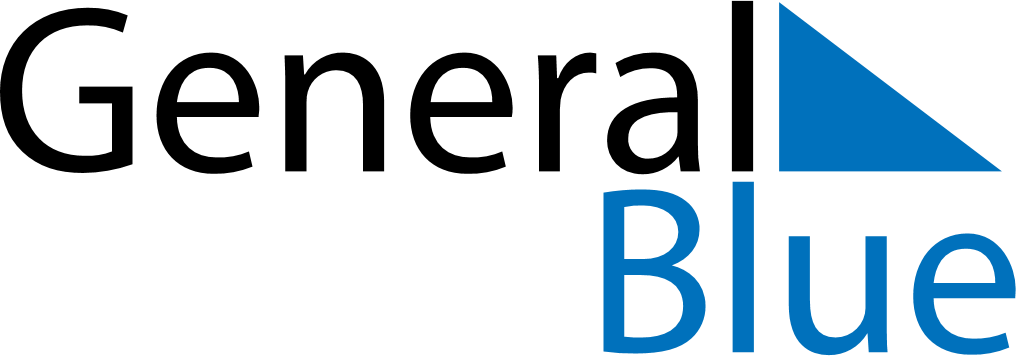 June 2024June 2024June 2024June 2024SingaporeSingaporeSingaporeSundayMondayTuesdayWednesdayThursdayFridayFridaySaturday1234567789101112131414151617181920212122Hari Raya Haji232425262728282930